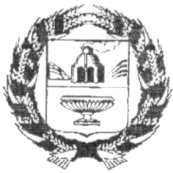 Совет депутатов Жуланихинского сельсовета Заринского района Алтайского краяРЕШЕНИЕ24.12.2020	                                                                       № 37
с.ЖуланихаО бюджете муниципального образования Жуланихинский сельсовет Заринского района Алтайского края на 2021 год и наплановый период 2022 и 2023 годовСтатья 1 Основные характеристики бюджета муниципального образования Жуланихинский сельсовет Заринского района Алтайского края на 2021 год и на плановый период 2022 и 2023 годов1. Утвердить основные характеристики бюджета муниципального образования Жуланихинский сельсовет Заринского района Алтайского края (далее – бюджет сельского поселения) на 2021 год:1) прогнозируемый общий объем доходов бюджета сельского поселения в сумме 2 769,6 тыс. рублей, в том числе объем межбюджетных трансфертов, получаемых из других бюджетов, в сумме 2 242,6 тыс. рублей;	2) общий объем расходов бюджета сельского поселения в сумме 2 769,6 тыс. рублей; 3) верхний  предел  муниципального  долга  по состоянию на 1 января 2022 года в  сумме 0,0 тыс. рублей, в том числе верхний предел долга по муниципальным гарантиям в сумме 0,0 тыс. рублей;4) дефицит бюджета сельского поселения в сумме 0,0 тыс. рублей.2. Утвердить основные характеристики бюджета сельского поселения на 2022 год и на 2023 год:1) прогнозируемый общий объем доходов бюджета сельского поселения на 2022 год  в  сумме 2 757,6,0 тыс.  рублей,  в  том  числе  объем трансфертов, получаемых из других бюджетов, в сумме 2 222,6 тыс. рублей и на 2023 год в сумме 2 843,3 тыс. рублей,  в  том  числе объем межбюджетных трансфертов, получаемых из других бюджетов, в сумме 2 299,3 тыс. рублей;2) общий  объем  расходов  бюджета  сельского поселения на 2022 год в сумме 2 757,6 тыс. рублей, в том числе условно утвержденные расходы в сумме 20,7 тыс. рублей  и 2023 год  в  сумме 2 843,3 тыс. рублей, в том числе условно утвержденные расходы в сумме 41,3 тыс. рублей;3) верхний предел муниципального  долга по состоянию на 1 января 2023 года в сумме 0,0 тыс. рублей, в том числе верхний предел долга по муниципальным  гарантиям  в сумме 0,0 тыс. рублей и верхний предел муниципального долга по состоянию на 1 января 2024 года в сумме 0,0 тыс. рублей, в том числе верхний предел долга по муниципальным гарантиям в сумме 0,0 тыс. рублей.4) дефицит бюджета сельского поселения на 2022 год в сумме 0,0 тыс. рублей и на 2023 год в сумме 0,0 тыс. рублей.3. Утвердить источники финансирования дефицита бюджета сельского поселения на 2021 год согласно приложению 1 к настоящему Решению и на плановый период 2022 и 2023 годов согласно приложению 2 к настоящему Решению.Статья 2. Главные администраторы доходов и главные администраторы источников финансирования дефицита1. Утвердить перечень главных администраторов доходов бюджета сельского поселения согласно приложению 3 к настоящему Решению.2. Утвердить перечень главных администраторов источников финансирования дефицита бюджета сельского поселения согласно приложению 4 к настоящему Решению.Статья 3. Бюджетные ассигнования бюджета сельского поселения на 2021 год и на плановый период 2022 и 2023 годов1. Утвердить:1) распределение бюджетных ассигнований по разделам и подразделам классификации расходов бюджета сельского поселения на 2021 год согласно приложению 5 к настоящему Решению;2) распределение бюджетных ассигнований по разделам и подразделам классификации расходов бюджета сельского поселения на 2022 и 2023 годы согласно приложению 6 к настоящему Решению;3) ведомственную структуру расходов бюджета сельского поселения на 2021  год согласно приложению 7 к настоящему Решению;4) ведомственную структуру расходов бюджета сельского поселения на 2022 и 2023 годы  согласно  приложению 8  к  настоящему Решению;5) распределение бюджетных ассигнований по разделам, подразделам, целевым статьям, группам (группам и подгруппам) видов расходов на 2021 год согласно приложению 9 к настоящему Решению;6) распределение бюджетных ассигнований по разделам, подразделам, целевым статьям, группам (группам и подгруппам) видов расходов на 2022 и 2023 годы  согласно  приложению 10  к  настоящему Решению.2. Утвердить общий объем бюджетных ассигнований, направляемых на исполнение публичных нормативных обязательств, на 2021 год в сумме 10,4 тыс. рублей, на 2022 год в сумме 10,4 тыс. рублей и на 2023 год в сумме 10,4 тыс. рублей.Статья 4. Особенности исполнения бюджета сельского поселения1.  Администрация Жуланихинского сельсовета Заринского района Алтайского края вправе в ходе исполнения настоящего Решения без внесения изменений в настоящее Решение вносить изменения в сводную бюджетную роспись в соответствии с действующим бюджетным законодательством.2. Установить, что заключение и оплата ранее заключенных получателями средств бюджета сельского поселения контрактов, исполнение которых осуществляется за счет средств бюджета сельского поселения, производятся в пределах бюджетных ассигнований, утвержденных сводной бюджетной росписью бюджета сельского поселения и с учетом принятых обязательств.3. Обязательства, вытекающие из контрактов (договоров), исполнение которых осуществляется за счет средств бюджета сельского поселения, и принятые к исполнению получателями средств бюджета сельского поселения сверх бюджетных ассигнований, утвержденных сводной бюджетной росписью, оплате не подлежат.4. Рекомендовать органам местного самоуправления Жуланихинского сельсовета Заринского района Алтайского края не принимать решений, приводящих к увеличению численности муниципальных служащих.5. Установить с 1 января 2021 года размер доплаты к пенсии лицам, указанным в Решении Совета депутатов Жуланихинского сельсовета Заринского района от 23.09.2019г. № 28.Статья 5. Муниципальные заимствования и предоставление муниципальных гарантий1. Утвердить, что муниципальных заимствований Жуланихинского сельсовета Заринского района Алтайского края, предусмотренных на  2021 год и на плановый период 2022 и 2023 годов, за счет средств сельского поселения предоставляться не будут.2. Утвердить, что муниципальные гарантии на 2021 год и на плановый период 2022 и 2023 годов, за счет средств сельского поселения предоставляться не будут.Статья 6. Приведение решений и иных нормативных правовых актов Жуланихинского сельсовета Заринского района Алтайского края в соответствие с настоящим РешениемРешения и иные нормативные правовые акты Жуланихинского сельсовета Заринского района Алтайского края подлежат приведению в соответствие с настоящим Решением не позднее трех месяцев со дня вступления в силу настоящего Решения.Статья 6. Вступление в силу настоящего РешенияНастоящее Решение вступает в силу с 1 января 2021 года.с.Жуланиха24.12.2020 года№37Источники финансирования дефицита бюджета сельского  поселения на 2021 годИсточники финансирования дефицита бюджета сельского поселения на плановый период 2022 и 2023 годовПеречень главных администраторов доходов бюджета сельского поселенияПеречень главных администраторов источников финансирования дефицита бюджета сельского поселенияРаспределение бюджетных ассигнований по разделам и подразделам классификации расходов бюджета сельского поселения на 2021  годРаспределение бюджетных ассигнований по разделам и подразделам классификации расходов бюджета сельского поселения на 2022 и 2023 годыВедомственная структура расходов сельского бюджета поселения на 2021 годВедомственная структура расходов бюджета сельского поселения на 2022 и 2023 годыРаспределение бюджетных ассигнований по разделам, подразделам, целевым статьям, группам (группам и подгруппам) видов расходов на 2021 годРаспределение бюджетных ассигнований по разделам, подразделам, целевым статьям, группам (группам и подгруппам) видов расходов на 2022 и 2023 годыГлава Жуланихинского сельсовета Заринского района Алтайского краяПРИЛОЖЕНИЕ 1к решению«О бюджете сельского поселения муниципального образования Жуланихинский сельсовет Заринского района Алтайского края на 2021 год и на плановый период 2022 и 2023 годов»КодИсточники финансирования дефицита бюджетаСумма, тыс. рублей01050000100000Изменение остатков средств на счетах по учету средств бюджета0,001030100100000Получение кредитов от других бюджетов бюджетной системы Российской Федерации бюджетами поселений в валюте Российской Федерации0,001030100100000Погашение Бюджетами поселений кредитов от других бюджетов бюджетной системы Российской Федерации0,0ПРИЛОЖЕНИЕ 2к решению«О бюджете сельского поселения муниципального образования Жуланихинский сельсовет Заринского района Алтайского края на 2021 год и на плановый период 2022 и 2023 годов»КодИсточники финансирования дефицита бюджетаСумма на 2022 год, тыс. рублейСумма на 2023 год, тыс. рублей01050000100000Изменение остатков средств на счетах по учету средств бюджета0,00,001030100100000Получение кредитов от других бюджетов бюджетной системы Российской Федерации бюджетами поселений в валюте Российской Федерации0,00,001030100100000Погашение Бюджетами поселений кредитов от других бюджетов бюджетной системы Российской Федерации0,00,0ПРИЛОЖЕНИЕ 3к решению«О бюджете сельского поселения муниципального образования Жуланихинский сельсовет Заринского района Алтайского края на 2021 год и на плановый период 2022 и 2023 годов»Код главыКодНаименование123303Администрация Жуланихинского сельсовета Заринского района Алтайского края30310804020010000110Государственная пошлина за совершение нотариальных действий должностными лицами органов местного самоуправления, уполномоченными в соответствии с законодательными актами Российской Федерации на совершение нотариальных действий30311103050100000120Проценты, полученные от предоставления бюджетных кредитов внутри страны за счет средств бюджетов сельских поселений30311105025100000120Доходы, получаемые в виде арендной платы, а также средства от продажи права на заключение договоров аренды за земли, находящиеся в собственности сельских поселений (за исключением земельных участков муниципальных бюджетных и автономных учреждений)30311105035100000120Доходы от сдачи в аренду имущества, находящегося в оперативном управлении органов управления сельских поселений и созданных ими учреждений (за исключением имущества муниципальных бюджетных и автономных учреждений)30311109045100000120Прочие поступления от использования имущества, находящегося в собственности сельских поселений (за исключением имущества муниципальных бюджетных и автономных учреждений, а также имущества муниципальных унитарных предприятий, в том числе казенных)30311301995100000130Прочие доходы от оказания платных услуг (работ) получателями средств бюджетов сельских поселений30311302065100000130Доходы, поступающие в порядке возмещения расходов, понесенных в связи с эксплуатацией имущества сельских поселений30311302995100000130Прочие доходы от компенсации затрат бюджетов сельских поселений30311402053100000410Доходы от реализации иного имущества, находящегося в собственности сельских поселений (за исключением имущества муниципальных бюджетных и автономных учреждений, а также имущества муниципальных унитарных предприятий, в том числе казенных), в части реализации основных средств по указанному имуществу30311402053100000440Доходы от реализации иного имущества, находящегося в собственности сельских поселений (за исключением имущества муниципальных бюджетных и автономных учреждений, а также имущества муниципальных унитарных предприятий, в том числе казенных), в части реализации материальных запасов по указанному имуществу30311404050100000420Доходы от продажи нематериальных активов, находящихся в собственности сельских поселений30311406025100000430Доходы от продажи земельных участков, находящихся в собственности сельских поселений (за исключением земельных участков муниципальных бюджетных и автономных учреждений)30311502050100000140Платежи, взимаемые органами местного самоуправления (организациями) сельских поселений за выполнение определенных функций30311602020020000140Административные штрафы, установленные законами субъектов Российской Федерации об административных правонарушениях, за нарушение муниципальных правовых актов30311610031100000140Возмещение ущерба при возникновении страховых случаев, когда выгодоприобретателями выступают получатели средств бюджета сельского поселения30311610032100000140Прочее возмещение ущерба, причиненного муниципальному имуществу сельского поселения (за исключением имущества, закрепленного за муниципальными бюджетными (автономными) учреждениями, унитарными предприятиями)30311701050100000180Невыясненные поступления, зачисляемые в бюджеты сельских поселений30311705050100000180Прочие неналоговые доходы бюджетов сельских поселений30320216001100000150Дотации бюджетам сельских поселений на выравнивание бюджетной обеспеченности из бюджетов муниципальных районов30320235118100000150Субвенции бюджетам сельских поселений на осуществление первичного воинского учета на территориях, где отсутствуют военные комиссариаты30320229999100000150Прочие субсидии бюджетам сельских поселений30320239999100000150Прочие субвенции бюджетам сельских поселений30320240014100000150Межбюджетные трансферты, передаваемые бюджетам сельских поселений из бюджетов муниципальных районов на осуществление части полномочий по решению вопросов местного значения в соответствии с заключенными соглашениями30320245160100000150Межбюджетные трансферты, передаваемые бюджетам сельских поселений для компенсации дополнительных расходов, возникших в результате решений, принятых органами власти другого уровня.30320249999100000150Прочие межбюджетные трансферты, передаваемые бюджетам сельских поселений30320290024100000150Прочие безвозмездные поступления в бюджеты сельских поселений от бюджетов субъектов Российской Федерации30320290054100000150Прочие безвозмездные поступления в бюджеты сельских поселений от бюджетов муниципальных районов30320405099100000150Прочие безвозмездные поступления от негосударственных организаций в бюджеты сельских поселений30320705010100000150Безвозмездные поступления от физических и юридических лиц на финансовое обеспечение дорожной деятельности, в том числе добровольных пожертвований, в отношении автомобильных дорог общего пользования местного значения сельских поселений30320705020100000150Поступления от денежных пожертвований, предоставляемых физическими лицами получателям средств бюджетов сельских поселений30320705030100000150Прочие безвозмездные поступления в бюджеты сельских поселений30320805000100000150Перечисления из бюджетов сельских поселений (в бюджеты поселений) для осуществления возврата (зачета) излишне уплаченных или излишне взысканных сумм налогов, сборов и иных платежей, а также сумм процентов за несвоевременное осуществление такого возврата и процентов, начисленных на излишне взысканные суммы30321805010100000150Доходы бюджетов сельских поселений от возврата бюджетными учреждениями остатков субсидий прошлых лет30321960010100000150Возврат прочих остатков субсидий, субвенций и иных межбюджетных трансфертов, имеющих целевое назначение, прошлых лет из бюджетов сельских поселенийПРИЛОЖЕНИЕ 4к решению«О бюджете сельского поселения муниципального образования Жуланихинский сельсовет Заринского района Алтайского края на 2021 год и на плановый период 2022 и 2023 годов»Код главыКодНаименование123303Администрация Жуланихинского сельсовета Заринского района Алтайского края30301030100100000710Получение кредитов от других бюджетов бюджетной системы Российской Федерации бюджетами поселений в валюте Российской Федерации30301030100100000810Погашение бюджетами поселений кредитов от других бюджетов бюджетной системы Российской Федерации в валюте Российской ФедерацииПРИЛОЖЕНИЕ 5к решению«О бюджете сельского поселения муниципального образования Жуланихинский сельсовет Заринского района Алтайского края на 2021 год и на плановый период 2022 и 2023 годов»НаименованиеРзПрСумма, тыс. рублей1234Общегосударственные вопросы01761,6Функционирование Правительства Российской Федерации, высших исполнительных органов государственной власти субъектов Российской Федерации, местных администраций0104575,2Обеспечение деятельности финансовых, налоговых и таможенных органов и органов финансового (финансово-бюджетного) надзора01062,5Резервные фонды01111Другие общегосударственные вопросы0113182,9Национальная оборона0297,3Мобилизационная и вневойсковая подготовка020397,3Национальная безопасность и правоохранительная деятельность034Защита населения и территории от чрезвычайных ситуаций природного и техногенного характера, пожарная безопасность03104Национальная экономика041186Дорожное хозяйство (дорожные фонды)04091186Жилищно-коммунальное хозяйство05221,6Коммунальное хозяйство0502219,6Благоустройство05032Культура, кинематография08488,7Культура0801487,2Другие вопросы в области культуры, кинематографии08041,4Социальная политика1010,4Пенсионное обеспечение100110,4Условно утвержденные расходы0Итого расходов2769,6ПРИЛОЖЕНИЕ 6к решению«О бюджете сельского поселения муниципального образования Жуланихинский сельсовет Заринского района Алтайского края на 2021 год и на плановый период 2022 и 2023 годов»НаименованиеРзПрСумма на 2022 год, тыс. рублейСумма на 2023 год, тыс. рублей12345Общегосударственные вопросы01768,9776,6Функционирование Правительства Российской Федерации, высших исполнительных органов государственной власти субъектов Российской Федерации, местных администраций0104577,4579,6Обеспечение деятельности финансовых, налоговых и таможенных органов и органов финансового (финансово-бюджетного) надзора01062,52,5Резервные фонды011111Другие общегосударственные вопросы0113188193,5Национальная оборона0298,2101,5Мобилизационная и вневойсковая подготовка020398,2101,5Национальная безопасность и правоохранительная деятельность0344Защита населения и территории от чрезвычайных ситуаций природного и техногенного характера, пожарная безопасность031044Национальная экономика0412331299Дорожное хозяйство (дорожные фонды)040912331299Жилищно-коммунальное хозяйство05231,5247,8Коммунальное хозяйство0502229,5245,8Благоустройство050322Культура, кинематография08390,9362,7Культура0801389,4361,2Другие вопросы в области культуры, кинематографии08041,51,5Социальная политика1010,410,4Пенсионное обеспечение100110,410,4Условно утвержденные расходы20,741,3Итого расходов2757,62843,3ПРИЛОЖЕНИЕ 7 к решению«О бюджете сельского поселения муниципального образования Жуланихинский сельсовет Заринского района Алтайского края на 2021 год и на плановый период 2022 и 2023 годов»НаименованиеКодРзПрЦСРВрСумма, тыс. рублей1234567Общегосударственные вопросы30301761,6Функционирование Правительства Российской Федерации, высших исполнительных органов государственной власти субъектов Российской Федерации, местных администраций3030104575,2Руководство и управление в сфере установленных функций органов государственной власти субъектов Российской Федерации и органов местного самоуправления30301040100000000529,2Расходы на обеспечение деятельности органов местного самоуправления30301040120000000529,2Центральный аппарат органов местного самоуправления30301040120010110210,2Расходы на выплаты персоналу в целях обеспечения выполнения функций государственными (муниципальными) органами, казенными учреждениями, органами управления государственными внебюджетными фондами30301040120010110100182,2Закупка товаров, работ и услуг для обеспечения государственных (муниципальных) нужд3030104012001011020026Уплата налогов, сборов и иных платежей303010401200101108502Глава местной администрации (исполнительно-распорядительного органа муниципального образования)30301040120010130319Расходы на выплаты персоналу в целях обеспечения выполнения функций государственными (муниципальными) органами, казенными учреждениями, органами управления государственными внебюджетными фондами30301040120010130100319Иные вопросы в области жилищно-коммунального хозяйства3030104920000000046Иные расходы в области жилищно-коммунального хозяйства3030104929000000046Расходы на обеспечение расчетов за топливно-энергетические ресурсы, потребляемые муниципальными учреждениями303010492900S119046Закупка товаров, работ и услуг для обеспечения государственных (муниципальных) нужд303010492900S119020046Обеспечение деятельности финансовых, налоговых и таможенных органов и органов финансового (финансово-бюджетного) надзора30301062,5Межбюджетные трансферты общего характера бюджетам субъектов Российской Федерации и муниципальных образований 303010698000000002,5Иные межбюджетные трансферты общего характера303010698500000002,5Межбюджетные трансферты бюджетам муниципальных районов из бюджетов поселений и межбюджетные трансферты бюджетам поселений из бюджетов муниципальных районов на осуществление части полномочий по решению вопросов местного значения в соответствии с заключенными соглашениями303010698500605102,5Иные межбюджетные трансферты303010698500605105402,5Резервные фонды30301111,0Иные расходы органов государственной власти субъектов Российской Федерации и органов местного самоуправления303011199000000001,0Резервные фонды303011199100000001,0Резервные фонды местных администраций303011199100141001,0Резервные средства303011199100141008701,0Другие общегосударственные вопросы3030113182,9Расходы на обеспечение деятельности (оказание услуг) подведомственных учреждений30301130200000000182,9Расходы на обеспечение деятельности (оказание услуг) иных подведомственных учреждений30301130250000000182,9Учреждения по обеспечению хозяйственного обслуживания30301130250010810182,9Закупка товаров, работ и услуг для обеспечения государственных (муниципальных) нужд30301130250010810200174,9Уплата налогов, сборов и иных платежей303011302500108108508Национальная оборона3030297,3Мобилизационная и вневойсковая подготовка303020397,3Руководство и управление в сфере установленных функций органов государственной власти субъектов Российской Федерации и органов местного самоуправления3030203010000000097,3Руководство и управление в сфере установленных функций3030203014000000097,3Осуществление первичного воинского учета на территориях, где отсутствуют военные комиссариаты3030203014005118097,3Расходы на выплаты персоналу в целях обеспечения выполнения функций государственными (муниципальными) органами, казенными учреждениями, органами управления государственными внебюджетными фондами3030203014005118010092Закупка товаров, работ и услуг для обеспечения государственных (муниципальных) нужд303020301400511802005,3Национальная безопасность и правоохранительная деятельность303034Защита населения и территории от чрезвычайных ситуаций природного и техногенного характера,пожарная безопасность30303104Предупреждение и ликвидация чрезвычайных ситуаций и последствий стихийных бедствий303031094000000001Финансирование иных мероприятий по предупреждению и ликвидации чрезвычайных ситуаций и последствий стихийных бедствий303031094200000001Расходы на финансовое обеспечение мероприятий, связанных с ликвидацией последствий чрезвычайных ситуаций и стихийных бедствий303031094200120101Закупка товаров, работ и услуг для обеспечения государственных (муниципальных) нужд303031094200120102001Иные расходы органов государственной власти субъектов Российской Федерации и органов местного самоуправления303031099000000003Расходы на выполнение других обязательств государства303031099900000003Прочие выплаты по обязательствам государства303031099900147103Закупка товаров, работ и услуг для обеспечения государственных (муниципальных) нужд303031099900147102003Национальная экономика303041186Дорожное хозяйство (дорожные фонды)30304091186Иные вопросы в области национальной экономике303040991000000001186Мероприятия в сфере транспорта и дорожного хозяйства303040991200000001186Содержание, ремонт, реконструкция и строительство автомобильных дорог, являющихся муниципальной собственностью303040991200672701186Закупка товаров, работ и услуг для обеспечения государственных (муниципальных) нужд303040991200672702001186Жилищно-коммунальное хозяйство30305221,6Коммунальное хозяйство3030502219,6Муниципальная целевая программа энергосбережения на территории администрации Жуланихинского сельсовета Заринского района Алтайского края на 2018-2022г.г.303050219000000002Расходы на реализации мероприятий муниципальной программы303050219000609902Закупка товаров, работ и услуг для обеспечения государственных (муниципальных) нужд303050219000609902002Иные вопросы в области жилищно-коммунального хозяйства30305029200000000217,6Иные расходы в области жилищно-коммунального хозяйства30305029290000000217,6Мероприятия в области коммунального хозяйства30305029290018030217,6Закупка товаров, работ и услуг для обеспечения государственных (муниципальных) нужд30305029290018030200211,6Уплата налогов, сборов и иных платежей303050292900180308506Благоустройство30305032Иные вопросы в области жилищно-коммунального хозяйства303050392000000002Иные расходы в области жилищно-коммунального хозяйства303050392900000002Организация и содержание мест захоронения303050392900180701Закупка товаров, работ и услуг для обеспечения государственных (муниципальных) нужд303050392900180702001Прочие мероприятия по благоустройству муниципальных образований303050392900180801Закупка товаров, работ и услуг для обеспечения государственных (муниципальных) нужд303050392900180802001Культура, кинематография30308488,7Культура3030801487,2Расходы на обеспечение деятельности (оказание услуг) подведомственных учреждений30308010200000000156,2Расходы на обеспечение деятельности (оказание услуг) подведомственных учреждений в сфере культуры30308010220000000156,2Дома культуры30308010220010530156,2Закупка товаров, работ и услуг для обеспечения государственных (муниципальных) нужд30308010220010530200144,2Уплата налогов, сборов и иных платежей3030801022001053085012Иные вопросы в области жилищно-коммунального хозяйства30308019200000000331Иные расходы в области жилищно-коммунального хозяйства30308019290000000331Расходы на обеспечение расчетов за топливно-энергетические ресурсы, потребляемые муниципальными учреждениями303080192900S1190331Закупка товаров, работ и услуг для обеспечения государственных (муниципальных) нужд303080192900S1190200331Другие вопросы в области культуры, кинематографии30308041,5Иные вопросы в отраслях социальной сферы303080490000000001,5Иные вопросы в сфере культуры и средств массовой информации303080490200000001,5Мероприятия в сфере культуры и кинематографии303080490200165101,5Закупка товаров, работ и услуг для обеспечения государственных (муниципальных) нужд303080490200165102001,5Социальная политика3031010,4Пенсионное обеспечение303100110,4Иные вопросы в отраслях социальной сферы3031001900000000010,4Иные вопросы в сфере социальной политики3031001904000000010,4Доплаты к пенсиям3031001904001627010,4Социальное обеспечение и иные выплаты населению3031001904001627030010,4Условно утвержденные расходы0Итого расходов2769,6ПРИЛОЖЕНИЕ 8 к решению«О бюджете сельского поселения муниципального образования Жуланихинский сельсовет Заринского района Алтайского края на 2021 год и на плановый период 2022 и 2023 годов»НаименованиеКодРзПрЦСРВрСумма на 2022 год, тыс. рублейСумма на 2023 год, тыс. рублей12345678Общегосударственные вопросы30301768,9776,6Функционирование Правительства Российской Федерации, высших исполнительных органов государственной власти субъектов Российской Федерации, местных администраций3030104577,4579,6Руководство и управление в сфере установленных функций органов государственной власти субъектов Российской Федерации и органов местного самоуправления30301040100000000530530,8Расходы на обеспечение деятельности органов местного самоуправления30301040120000000530530,8Центральный аппарат органов местного самоуправления30301040120010110211211,8Расходы на выплаты персоналу в целях обеспечения выполнения функций государственными (муниципальными) органами, казенными учреждениями, органами управления государственными внебюджетными фондами30301040120010110100182,2182,2Закупка товаров, работ и услуг для обеспечения государственных (муниципальных) нужд3030104012001011020026,827,6Уплата налогов, сборов и иных платежей3030104012001011085022Глава местной администрации (исполнительно-распорядительного органа муниципального образования)30301040120010130319319Расходы на выплаты персоналу в целях обеспечения выполнения функций государственными (муниципальными) органами, казенными учреждениями, органами управления государственными внебюджетными фондами30301040120010130100319319Иные вопросы в области жилищно-коммунального хозяйства3030104920000000047,448,8Иные расходы в области жилищно-коммунального хозяйства3030104929000000047,448,8Расходы на обеспечение расчетов за топливно-энергетические ресурсы, потребляемые муниципальными учреждениями303010492900S119047,448,8Закупка товаров, работ и услуг для обеспечения государственных (муниципальных) нужд303010492900S119020047,448,8Обеспечение деятельности финансовых, налоговых и таможенных органов и органов финансового (финансово-бюджетного) надзора30301062,52,5Межбюджетные трансферты общего характера бюджетам субъектов Российской Федерации и муниципальных образований 303010698000000002,52,5Иные межбюджетные трансферты общего характера303010698500000002,52,5Межбюджетные трансферты бюджетам муниципальных районов из бюджетов поселений и межбюджетные трансферты бюджетам поселений из бюджетов муниципальных районов на осуществление части полномочий по решению вопросов местного значения в соответствии с заключенными соглашениями303010698500605102,52,5Иные межбюджетные трансферты303010698500605105402,52,5Резервные фонды30301111,01,0Иные расходы органов государственной власти субъектов Российской Федерации и органов местного самоуправления303011199000000001,01,0Резервные фонды303011199100000001,01,0Резервные фонды местных администраций303011199100141001,01,0Резервные средства303011199100141008701,01,0Другие общегосударственные вопросы3030113188193,5Расходы на обеспечение деятельности (оказание услуг) подведомственных учреждений30301130200000000188193,5Расходы на обеспечение деятельности (оказание услуг) иных подведомственных учреждений30301130250000000188193,5Учреждения по обеспечению хозяйственного обслуживания30301130250010810188193,5Закупка товаров, работ и услуг для обеспечения государственных (муниципальных) нужд30301130250010810200180185,5Уплата налогов, сборов и иных платежей3030113025001081085088Национальная оборона3030298,2101,5Мобилизационная и вневойсковая подготовка303020398,2101,5Руководство и управление в сфере установленных функций органов государственной власти субъектов Российской Федерации и органов местного самоуправления3030203010000000098,2101,5Руководство и управление в сфере установленных функций3030203014000000098,2101,5Осуществление первичного воинского учета на территориях, где отсутствуют военные комиссариаты3030203014005118098,2101,5Расходы на выплаты персоналу в целях обеспечения выполнения функций государственными (муниципальными) органами, казенными учреждениями, органами управления государственными внебюджетными фондами303020301400511801009292Закупка товаров, работ и услуг для обеспечения государственных (муниципальных) нужд303020301400511802006,29,5Национальная безопасность и правоохранительная деятельность3030344Защита населения и территории от чрезвычайных ситуаций природного и техногенного характера, пожарная безопасность303031044Предупреждение и ликвидация чрезвычайных ситуаций и последствий стихийных бедствий3030310940000000011Финансирование иных мероприятий по предупреждению и ликвидации чрезвычайных ситуаций и последствий стихийных бедствий3030310942000000011Расходы на финансовое обеспечение мероприятий, связанных с ликвидацией последствий чрезвычайных ситуаций и стихийных бедствий3030310942001201011Закупка товаров, работ и услуг для обеспечения государственных (муниципальных) нужд3030310942001201020011Иные расходы органов государственной власти субъектов Российской Федерации и органов местного самоуправления3030310990000000033Расходы на выполнение других обязательств государства3030310999000000033Прочие выплаты по обязательствам государства3030310999001471033Закупка товаров, работ и услуг для обеспечения государственных (муниципальных) нужд3030310999001471020033Национальная экономика3030412331299Дорожное хозяйство (дорожные фонды)303040912331299Иные вопросы в области национальной экономике3030409910000000012331299Мероприятия в сфере транспорта и дорожного хозяйства3030409912000000012331299Содержание, ремонт, реконструкция и строительство автомобильных дорог, являющихся муниципальной собственностью3030409912006727012331299Закупка товаров, работ и услуг для обеспечения государственных (муниципальных) нужд3030409912006727020012331299Жилищно-коммунальное хозяйство30305231,5247,8Коммунальное хозяйство3030502229,5245,8Муниципальная целевая программа энергосбережения на территории администрации Жуланихинского сельсовета Заринского района Алтайского края на 2018-2022г.г.3030502190000000020Расходы на реализации мероприятий муниципальной программы3030502190006099020Закупка товаров, работ и услуг для обеспечения государственных (муниципальных) нужд3030502190006099020020Иные вопросы в области жилищно-коммунального хозяйства30305029200000000227,5245,8Иные расходы в области жилищно-коммунального хозяйства30305029290000000227,5245,8Мероприятия в области коммунального хозяйства30305029290018030227,5245,8Закупка товаров, работ и услуг для обеспечения государственных (муниципальных) нужд30305029290018030200221,5245,8Уплата налогов, сборов и иных платежей3030502929001803085066Благоустройство303050322Иные вопросы в области жилищно-коммунального хозяйства3030503920000000022Иные расходы в области жилищно-коммунального хозяйства3030503929000000022Организация и содержание мест захоронения3030503929001807011Закупка товаров, работ и услуг для обеспечения государственных (муниципальных) нужд3030503929001807020011Прочие мероприятия по благоустройству муниципальных образований3030503929001808011Закупка товаров, работ и услуг для обеспечения государственных (муниципальных) нужд3030503929001808020011Культура, кинематография30308390,9362,7Культура3030801389,4361,2Расходы на обеспечение деятельности (оказание услуг) подведомственных учреждений3030801020000000048,510,1Расходы на обеспечение деятельности (оказание услуг) подведомственных учреждений в сфере культуры3030801022000000048,510,1Дома культуры3030801022001053048,510,1Закупка товаров, работ и услуг для обеспечения государственных (муниципальных) нужд3030801022001053020036,50Уплата налогов, сборов и иных платежей303080102200105308501210,1Иные вопросы в области жилищно-коммунального хозяйства30308019200000000340,9351,1Иные расходы в области жилищно-коммунального хозяйства30308019290000000340,9351,1Расходы на обеспечение расчетов за топливно-энергетические ресурсы, потребляемые муниципальными учреждениями303080192900S1190340,9351,1Закупка товаров, работ и услуг для обеспечения государственных (муниципальных) нужд303080192900S1190200340,9351,1Другие вопросы в области культуры, кинематографии30308041,51,5Иные вопросы в отраслях социальной сферы303080490000000001,51,5Иные вопросы в сфере культуры и средств массовой информации303080490200000001,51,5Мероприятия в сфере культуры и кинематографии303080490200165101,51,5Закупка товаров, работ и услуг для обеспечения государственных (муниципальных) нужд303080490200165102001,51,5Социальная политика3031010,410,4Пенсионное обеспечение303100110,410,4Иные вопросы в отраслях социальной сферы3031001900000000010,410,4Иные вопросы в сфере социальной политики3031001904000000010,410,4Доплаты к пенсиям3031001904001627010,410,4Социальное обеспечение и иные выплаты населению3031001904001627030010,410,4Условно утвержденные расходы20,741,3Итого расходов2757,62843,3ПРИЛОЖЕНИЕ 9к решению«О бюджете сельского поселения муниципального образования Жуланихинский сельсовет Заринского района Алтайского края на 2021 год и на плановый период 2022 и 2023 годов»НаименованиеРзПрЦСРВрСумма, тыс. рублей123456Общегосударственные вопросы01761,6Функционирование Правительства Российской Федерации, высших исполнительных органов государственной власти субъектов Российской Федерации, местных администраций0104575,2Руководство и управление в сфере установленных функций органов государственной власти субъектов Российской Федерации и органов местного самоуправления01040100000000529,2Расходы на обеспечение деятельности органов местного самоуправления01040120000000529,2Центральный аппарат органов местного самоуправления01040120010110210,2Расходы на выплаты персоналу в целях обеспечения выполнения функций государственными (муниципальными) органами, казенными учреждениями, органами управления государственными внебюджетными фондами01040120010110100182,2Закупка товаров, работ и услуг для обеспечения государственных (муниципальных) нужд0104012001011020026Уплата налогов, сборов и иных платежей010401200101108502Глава местной администрации (исполнительно-распорядительного органа муниципального образования)01040120010130319Расходы на выплаты персоналу в целях обеспечения выполнения функций государственными (муниципальными) органами, казенными учреждениями, органами управления государственными внебюджетными фондами01040120010130100319Иные вопросы в области жилищно-коммунального хозяйства0104920000000046Иные расходы в области жилищно-коммунального хозяйства0104929000000046Расходы на обеспечение расчетов за топливно-энергетические ресурсы, потребляемые муниципальными учреждениями010492900S119046Закупка товаров, работ и услуг для обеспечения государственных (муниципальных) нужд010492900S119020046Обеспечение деятельности финансовых, налоговых и таможенных органов и органов финансового (финансово-бюджетного) надзора01062,5Межбюджетные трансферты общего характера бюджетам субъектов Российской Федерации и муниципальных образований 010698000000002,5Иные межбюджетные трансферты общего характера010698500000002,5Межбюджетные трансферты бюджетам муниципальных районов из бюджетов поселений и межбюджетные трансферты бюджетам поселений из бюджетов муниципальных районов на осуществление части полномочий по решению вопросов местного значения в соответствии с заключенными соглашениями010698500605102,5Иные межбюджетные трансферты010698500605105402,5Резервные фонды01111,0Иные расходы органов государственной власти субъектов Российской Федерации и органов местного самоуправления011199000000001,0Резервные фонды011199100000001,0Резервные фонды местных администраций011199100141001,0Резервные средства011199100141008701,0Другие общегосударственные вопросы0113182,9Расходы на обеспечение деятельности (оказание услуг) подведомственных учреждений01130200000000182,9Расходы на обеспечение деятельности (оказание услуг) иных подведомственных учреждений01130250000000182,9Учреждения по обеспечению хозяйственного обслуживания01130250010810182,9Закупка товаров, работ и услуг для обеспечения государственных (муниципальных) нужд01130250010810200174,9Уплата налогов, сборов и иных платежей011302500108108508Национальная оборона0297,3Мобилизационная и вневойсковая подготовка020397,3Руководство и управление в сфере установленных функций органов государственной власти субъектов Российской Федерации и органов местного самоуправления0203010000000097,3Руководство и управление в сфере установленных функций0203014000000097,3Осуществление первичного воинского учета на территориях, где отсутствуют военные комиссариаты0203014005118097,3Расходы на выплаты персоналу в целях обеспечения выполнения функций государственными (муниципальными) органами, казенными учреждениями, органами управления государственными внебюджетными фондами0203014005118010092Закупка товаров, работ и услуг для обеспечения государственных (муниципальных) нужд020301400511802005,3Национальная безопасность и правоохранительная деятельность034Защита населения и территории от чрезвычайных ситуаций природного и техногенного характера,пожарная безопасность03104Предупреждение и ликвидация чрезвычайных ситуаций и последствий стихийных бедствий031094000000001Финансирование иных мероприятий по предупреждению и ликвидации чрезвычайных ситуаций и последствий стихийных бедствий031094200000001Расходы на финансовое обеспечение мероприятий, связанных с ликвидацией последствий чрезвычайных ситуаций и стихийных бедствий031094200120101Закупка товаров, работ и услуг для обеспечения государственных (муниципальных) нужд031094200120102001Иные расходы органов государственной власти субъектов Российской Федерации и органов местного самоуправления031099000000003Расходы на выполнение других обязательств государства031099900000003Прочие выплаты по обязательствам государства031099900147103Закупка товаров, работ и услуг для обеспечения государственных (муниципальных) нужд031099900147102003Национальная экономика041186Дорожное хозяйство (дорожные фонды)04091186Иные вопросы в области национальной экономике040991000000001186Мероприятия в сфере транспорта и дорожного хозяйства040991200000001186Содержание, ремонт, реконструкция и строительство автомобильных дорог, являющихся муниципальной собственностью040991200672701186Закупка товаров, работ и услуг для обеспечения государственных (муниципальных) нужд040991200672702001186Жилищно-коммунальное хозяйство05221,6Коммунальное хозяйство0502219,6Муниципальная целевая программа энергосбережения на территории администрации Жуланихинского сельсовета Заринского района Алтайского края на 2018-2022г.г.050219000000002Расходы на реализации мероприятий муниципальной программы050219000609902Закупка товаров, работ и услуг для обеспечения государственных (муниципальных) нужд050219000609902002Иные вопросы в области жилищно-коммунального хозяйства05029200000000217,6Иные расходы в области жилищно-коммунального хозяйства05029290000000217,6Мероприятия в области коммунального хозяйства05029290018030217,6Закупка товаров, работ и услуг для обеспечения государственных (муниципальных) нужд05029290018030200211,6Уплата налогов, сборов и иных платежей050292900180308506Благоустройство05032Иные вопросы в области жилищно-коммунального хозяйства050392000000002Иные расходы в области жилищно-коммунального хозяйства050392900000002Организация и содержание мест захоронения050392900180701Закупка товаров, работ и услуг для обеспечения государственных (муниципальных) нужд050392900180702001Прочие мероприятия по благоустройству муниципальных образований050392900180801Закупка товаров, работ и услуг для обеспечения государственных (муниципальных) нужд050392900180802001Культура, кинематография08488,7Культура0801487,2Расходы на обеспечение деятельности (оказание услуг) подведомственных учреждений08010200000000156,2Расходы на обеспечение деятельности (оказание услуг) подведомственных учреждений в сфере культуры08010220000000156,2Дома культуры08010220010530156,2Закупка товаров, работ и услуг для обеспечения государственных (муниципальных) нужд08010220010530200144,2Уплата налогов, сборов и иных платежей0801022001053085012Иные вопросы в области жилищно-коммунального хозяйства08019200000000331Иные расходы в области жилищно-коммунального хозяйства08019290000000331Расходы на обеспечение расчетов за топливно-энергетические ресурсы, потребляемые муниципальными учреждениями080192900S1190331Закупка товаров, работ и услуг для обеспечения государственных (муниципальных) нужд080192900S1190200331Другие вопросы в области культуры, кинематографии08041,5Иные вопросы в отраслях социальной сферы080490000000001,5Иные вопросы в сфере культуры и средств массовой информации080490200000001,5Мероприятия в сфере культуры и кинематографии080490200165101,5Закупка товаров, работ и услуг для обеспечения государственных (муниципальных) нужд080490200165102001,5Социальная политика1010,4Пенсионное обеспечение100110,4Иные вопросы в отраслях социальной сферы1001900000000010,4Иные вопросы в сфере социальной политики1001904000000010,4Доплаты к пенсиям1001904001627010,4Социальное обеспечение и иные выплаты населению1001904001627030010,4Условно утвержденные расходы0Итого расходов2769,6ПРИЛОЖЕНИЕ 10к решению«О бюджете сельского поселения муниципального образования Жуланихинский сельсовет Заринского района Алтайского края на 2021 год и на плановый период 2022 и 2023 годов»НаименованиеРзПрЦСРВрСумма на 2022 год, тыс. рублейСумма на 2023 год, тыс. рублей1234567Общегосударственные вопросы01768,9776,6Функционирование Правительства Российской Федерации, высших исполнительных органов государственной власти субъектов Российской Федерации, местных администраций0104577,4579,6Руководство и управление в сфере установленных функций органов государственной власти субъектов Российской Федерации и органов местного самоуправления01040100000000530530,8Расходы на обеспечение деятельности органов местного самоуправления01040120000000530530,8Центральный аппарат органов местного самоуправления01040120010110211211,8Расходы на выплаты персоналу в целях обеспечения выполнения функций государственными (муниципальными) органами, казенными учреждениями, органами управления государственными внебюджетными фондами01040120010110100182,2182,2Закупка товаров, работ и услуг для обеспечения государственных (муниципальных) нужд0104012001011020026,827,6Уплата налогов, сборов и иных платежей0104012001011085022Глава местной администрации (исполнительно-распорядительного органа муниципального образования)01040120010130319319Расходы на выплаты персоналу в целях обеспечения выполнения функций государственными (муниципальными) органами, казенными учреждениями, органами управления государственными внебюджетными фондами01040120010130100319319Иные вопросы в области жилищно-коммунального хозяйства0104920000000047,448,8Иные расходы в области жилищно-коммунального хозяйства0104929000000047,448,8Расходы на обеспечение расчетов за топливно-энергетические ресурсы, потребляемые муниципальными учреждениями010492900S119047,448,8Закупка товаров, работ и услуг для обеспечения государственных (муниципальных) нужд010492900S119020047,448,8Обеспечение деятельности финансовых, налоговых и таможенных органов и органов финансового (финансово-бюджетного) надзора01062,52,5Межбюджетные трансферты общего характера бюджетам субъектов Российской Федерации и муниципальных образований 010698000000002,52,5Иные межбюджетные трансферты общего характера010698500000002,52,5Межбюджетные трансферты бюджетам муниципальных районов из бюджетов поселений и межбюджетные трансферты бюджетам поселений из бюджетов муниципальных районов на осуществление части полномочий по решению вопросов местного значения в соответствии с заключенными соглашениями010698500605102,52,5Иные межбюджетные трансферты010698500605105402,52,5Резервные фонды01111,01,0Иные расходы органов государственной власти субъектов Российской Федерации и органов местного самоуправления011199000000001,01,0Резервные фонды011199100000001,01,0Резервные фонды местных администраций011199100141001,01,0Резервные средства011199100141008701,01,0Другие общегосударственные вопросы0113188193,5Расходы на обеспечение деятельности (оказание услуг) подведомственных учреждений01130200000000188193,5Расходы на обеспечение деятельности (оказание услуг) иных подведомственных учреждений01130250000000188193,5Учреждения по обеспечению хозяйственного обслуживания01130250010810188193,5Закупка товаров, работ и услуг для обеспечения государственных (муниципальных) нужд01130250010810200180185,5Уплата налогов, сборов и иных платежей0113025001081085088Национальная оборона0298,2101,5Мобилизационная и вневойсковая подготовка020398,2101,5Руководство и управление в сфере установленных функций органов государственной власти субъектов Российской Федерации и органов местного самоуправления0203010000000098,2101,5Руководство и управление в сфере установленных функций0203014000000098,2101,5Осуществление первичного воинского учета на территориях, где отсутствуют военные комиссариаты0203014005118098,2101,5Расходы на выплаты персоналу в целях обеспечения выполнения функций государственными (муниципальными) органами, казенными учреждениями, органами управления государственными внебюджетными фондами020301400511801009292Закупка товаров, работ и услуг для обеспечения государственных (муниципальных) нужд020301400511802006,29,5Национальная безопасность и правоохранительная деятельность0344Защита населения и территории от чрезвычайных ситуаций природного и техногенного характера, пожарная безопасность031044Предупреждение и ликвидация чрезвычайных ситуаций и последствий стихийных бедствий0310940000000011Финансирование иных мероприятий по предупреждению и ликвидации чрезвычайных ситуаций и последствий стихийных бедствий0310942000000011Расходы на финансовое обеспечение мероприятий, связанных с ликвидацией последствий чрезвычайных ситуаций и стихийных бедствий0310942001201011Закупка товаров, работ и услуг для обеспечения государственных (муниципальных) нужд0310942001201020011Иные расходы органов государственной власти субъектов Российской Федерации и органов местного самоуправления0310990000000033Расходы на выполнение других обязательств государства0310999000000033Прочие выплаты по обязательствам государства0310999001471033Закупка товаров, работ и услуг для обеспечения государственных (муниципальных) нужд0310999001471020033Национальная экономика0412331299Дорожное хозяйство (дорожные фонды)040912331299Иные вопросы в области национальной экономике0409910000000012331299Мероприятия в сфере транспорта и дорожного хозяйства0409912000000012331299Содержание, ремонт, реконструкция и строительство автомобильных дорог, являющихся муниципальной собственностью0409912006727012331299Закупка товаров, работ и услуг для обеспечения государственных (муниципальных) нужд0409912006727020012331299Жилищно-коммунальное хозяйство05231,5247,8Коммунальное хозяйство0502229,5245,8Муниципальная целевая программа энергосбережения на территории администрации Жуланихинского сельсовета Заринского района Алтайского края на 2018-2022г.г.0502190000000020Расходы на реализации мероприятий муниципальной программы0502190006099020Закупка товаров, работ и услуг для обеспечения государственных (муниципальных) нужд0502190006099020020Иные вопросы в области жилищно-коммунального хозяйства05029200000000227,5245,8Иные расходы в области жилищно-коммунального хозяйства05029290000000227,5245,8Мероприятия в области коммунального хозяйства05029290018030227,5245,8Закупка товаров, работ и услуг для обеспечения государственных (муниципальных) нужд05029290018030200221,5245,8Уплата налогов, сборов и иных платежей0502929001803085066Благоустройство050322Иные вопросы в области жилищно-коммунального хозяйства0503920000000022Иные расходы в области жилищно-коммунального хозяйства0503929000000022Организация и содержание мест захоронения0503929001807011Закупка товаров, работ и услуг для обеспечения государственных (муниципальных) нужд0503929001807020011Прочие мероприятия по благоустройству муниципальных образований0503929001808011Закупка товаров, работ и услуг для обеспечения государственных (муниципальных) нужд0503929001808020011Культура, кинематография08390,9362,7Культура0801389,4361,2Расходы на обеспечение деятельности (оказание услуг) подведомственных учреждений0801020000000048,510,1Расходы на обеспечение деятельности (оказание услуг) подведомственных учреждений в сфере культуры0801022000000048,510,1Дома культуры0801022001053048,510,1Закупка товаров, работ и услуг для обеспечения государственных (муниципальных) нужд0801022001053020036,50Уплата налогов, сборов и иных платежей080102200105308501210,1Иные вопросы в области жилищно-коммунального хозяйства08019200000000340,9351,1Иные расходы в области жилищно-коммунального хозяйства08019290000000340,9351,1Расходы на обеспечение расчетов за топливно-энергетические ресурсы, потребляемые муниципальными учреждениями080192900S1190340,9351,1Закупка товаров, работ и услуг для обеспечения государственных (муниципальных) нужд080192900S1190200340,9351,1Другие вопросы в области культуры, кинематографии08041,51,5Иные вопросы в отраслях социальной сферы080490000000001,51,5Иные вопросы в сфере культуры и средств массовой информации080490200000001,51,5Мероприятия в сфере культуры и кинематографии080490200165101,51,5Закупка товаров, работ и услуг для обеспечения государственных (муниципальных) нужд080490200165102001,51,5Социальная политика1010,410,4Пенсионное обеспечение100110,410,4Иные вопросы в отраслях социальной сферы1001900000000010,410,4Иные вопросы в сфере социальной политики1001904000000010,410,4Доплаты к пенсиям1001904001627010,410,4Социальное обеспечение и иные выплаты населению1001904001627030010,410,4Условно утвержденные расходы20,741,3Итого расходов2757,62843,3